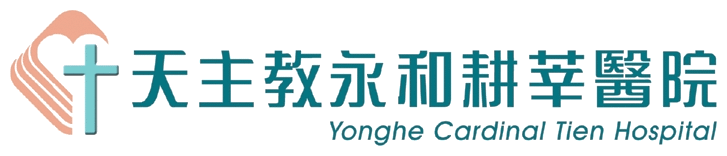 
病歷影印資料申請書計價碼：050168領收人簽章 :______________________ □本人 □代理人    ※粗框為申請人必填項目※粗框為申請人必填項目※粗框為申請人必填項目※粗框為申請人必填項目※粗框為申請人必填項目※粗框為申請人必填項目※粗框為申請人必填項目病歷號碼:病歷號碼:病歷號碼:病人姓名身分證字號電話代理申請人身分證字號電話填寫人   □本人 □監護人 □代理人：關係____________________填寫人   □本人 □監護人 □代理人：關係____________________填寫人   □本人 □監護人 □代理人：關係____________________填寫人   □本人 □監護人 □代理人：關係____________________填寫人   □本人 □監護人 □代理人：關係____________________填寫人   □本人 □監護人 □代理人：關係____________________申請途徑申請途徑申請途徑 門診 住院 現場臨櫃  E-mail、傳真 門診 住院 現場臨櫃  E-mail、傳真用    途 □轉診  □保險事宜  □出國  □訴訟  □申請補助  □其他　　　　　　　　　　 □轉診  □保險事宜  □出國  □訴訟  □申請補助  □其他　　　　　　　　　　 □轉診  □保險事宜  □出國  □訴訟  □申請補助  □其他　　　　　　　　　　 □轉診  □保險事宜  □出國  □訴訟  □申請補助  □其他　　　　　　　　　　 □轉診  □保險事宜  □出國  □訴訟  □申請補助  □其他　　　　　　　　　　 □轉診  □保險事宜  □出國  □訴訟  □申請補助  □其他　　　　　　　　　　 □轉診  □保險事宜  □出國  □訴訟  □申請補助  □其他　　　　　　　　　　 □轉診  □保險事宜  □出國  □訴訟  □申請補助  □其他　　　　　　　　　　 □轉診  □保險事宜  □出國  □訴訟  □申請補助  □其他　　　　　　　　　　 □轉診  □保險事宜  □出國  □訴訟  □申請補助  □其他　　　　　　　　　　A.申請內容可當日複製(已完成)病歷資料領取A.申請內容可當日複製(已完成)病歷資料領取就醫日期就醫日期就醫日期份數份數B.申請內容需3-7天複製病歷資料領取B.申請內容需3-7天複製病歷資料領取B.申請內容需3-7天複製病歷資料領取 1.□門診紀錄 1.□門診紀錄1.□整本病歷1.□整本病歷1.□整本病歷 2.□急診紀錄 2.□急診紀錄2.□中文版病歷摘要2.□中文版病歷摘要2.□中文版病歷摘要 3.□出院病歷摘要 3.□出院病歷摘要3.□其他3.□其他3.□其他 4.□手術紀錄 4.□手術紀錄 5.□病理報告 5.□病理報告 6.□驗血 □驗尿 6.□驗血 □驗尿 7.□X光文字報告 7.□X光文字報告※一般影印1.行政費用：100元2.領取時依病歷複製張數收費每張5元※中文版病歷摘要1.行政費用：100元2.領取時收費一份400元，共500元※一般影印1.行政費用：100元2.領取時依病歷複製張數收費每張5元※中文版病歷摘要1.行政費用：100元2.領取時收費一份400元，共500元※一般影印1.行政費用：100元2.領取時依病歷複製張數收費每張5元※中文版病歷摘要1.行政費用：100元2.領取時收費一份400元，共500元 8.□心電圖文字報告 8.□心電圖文字報告※一般影印1.行政費用：100元2.領取時依病歷複製張數收費每張5元※中文版病歷摘要1.行政費用：100元2.領取時收費一份400元，共500元※一般影印1.行政費用：100元2.領取時依病歷複製張數收費每張5元※中文版病歷摘要1.行政費用：100元2.領取時收費一份400元，共500元※一般影印1.行政費用：100元2.領取時依病歷複製張數收費每張5元※中文版病歷摘要1.行政費用：100元2.領取時收費一份400元，共500元 9.□核磁共振文字報告 9.□核磁共振文字報告※一般影印1.行政費用：100元2.領取時依病歷複製張數收費每張5元※中文版病歷摘要1.行政費用：100元2.領取時收費一份400元，共500元※一般影印1.行政費用：100元2.領取時依病歷複製張數收費每張5元※中文版病歷摘要1.行政費用：100元2.領取時收費一份400元，共500元※一般影印1.行政費用：100元2.領取時依病歷複製張數收費每張5元※中文版病歷摘要1.行政費用：100元2.領取時收費一份400元，共500元10.□電腦斷層文字報告10.□電腦斷層文字報告※一般影印1.行政費用：100元2.領取時依病歷複製張數收費每張5元※中文版病歷摘要1.行政費用：100元2.領取時收費一份400元，共500元※一般影印1.行政費用：100元2.領取時依病歷複製張數收費每張5元※中文版病歷摘要1.行政費用：100元2.領取時收費一份400元，共500元※一般影印1.行政費用：100元2.領取時依病歷複製張數收費每張5元※中文版病歷摘要1.行政費用：100元2.領取時收費一份400元，共500元11.□超音波 □腸胃鏡報告11.□超音波 □腸胃鏡報告※一般影印1.行政費用：100元2.領取時依病歷複製張數收費每張5元※中文版病歷摘要1.行政費用：100元2.領取時收費一份400元，共500元※一般影印1.行政費用：100元2.領取時依病歷複製張數收費每張5元※中文版病歷摘要1.行政費用：100元2.領取時收費一份400元，共500元※一般影印1.行政費用：100元2.領取時依病歷複製張數收費每張5元※中文版病歷摘要1.行政費用：100元2.領取時收費一份400元，共500元12.□神經學檢查12.□神經學檢查※如為委託請附上委託書及證件※如為監護人請附上戶口證明文件※如為委託請附上委託書及證件※如為監護人請附上戶口證明文件※如為委託請附上委託書及證件※如為監護人請附上戶口證明文件13.□聽力檢查13.□聽力檢查※如為委託請附上委託書及證件※如為監護人請附上戶口證明文件※如為委託請附上委託書及證件※如為監護人請附上戶口證明文件※如為委託請附上委託書及證件※如為監護人請附上戶口證明文件14.□其他(請與承辦人員詳細確認申請資料之內容。)                            14.□其他(請與承辦人員詳細確認申請資料之內容。)                            14.□其他(請與承辦人員詳細確認申請資料之內容。)                            14.□其他(請與承辦人員詳細確認申請資料之內容。)                            14.□其他(請與承辦人員詳細確認申請資料之內容。)                            14.□其他(請與承辦人員詳細確認申請資料之內容。)                            14.□其他(請與承辦人員詳細確認申請資料之內容。)                            14.□其他(請與承辦人員詳細確認申請資料之內容。)                            14.□其他(請與承辦人員詳細確認申請資料之內容。)                            14.□其他(請與承辦人員詳細確認申請資料之內容。)                            14.□其他(請與承辦人員詳細確認申請資料之內容。)                            作業欄位(工作人員填寫，申請者勿填)作業欄位(工作人員填寫，申請者勿填)作業欄位(工作人員填寫，申請者勿填)作業欄位(工作人員填寫，申請者勿填)作業欄位(工作人員填寫，申請者勿填)作業欄位(工作人員填寫，申請者勿填)主治醫師簽章受理人員(行政費用)(收費章/時間)影印人員(完成時間)影印費用發件人員(影印費用)(收費章/日期)□已領取影印病歷□已批價未取病歷□欠       證件□已領取影印病歷□已批價未取病歷□欠       證件